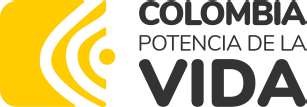 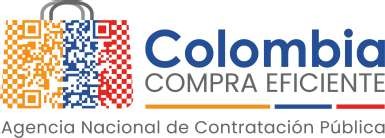 . C., 15 de enero de 2024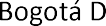 Ref.: Comunicado ajuste del valor de los elementos del AMP Adquisición de Equipos Biomédicos por concepto de variación del IPC.Estimadas Entidades Compradoras,Colombia Compra Eficiente informa que el 15 de enero de 2024 fue aprobada y publicada la actualización del Acuerdo Marco de Precios SOAT III, de conformidad con el boletín del IPC proferido por el Departamento Administrativo Nacional de Estadística (DANE) el día 9 de enero de 2024, el cual puede consultar en el siguiente enlace: https://www.dane.gov.co/index.php/estadisticas-por-tema/precios-y-costos/indice-de-precios-al-consumidor-ipcLo anterior, de conformidad con lo establecido en la Cláusula 9 de la minuta del Acuerdo Marco de Precios para la adquisición de SOAT III por parte de las entidades compradoras CCENEG-034-01-2020. Para revisar los ajustes aprobados y publicados, consulte el siguiente enlace: Adquisición de Equipos Biomédicos II | Colombia Compra Eficiente | Agencia Nacional de Contratación Pública   Atentamente, EQUIPO COLOMBIA COMPRA EFICIENTE Tel. (+57 1) 7456788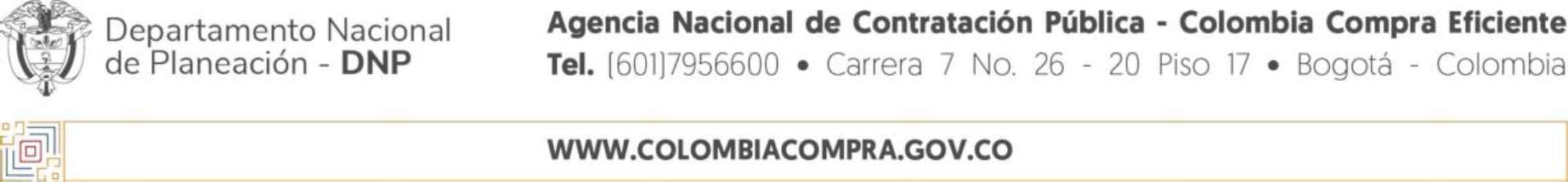 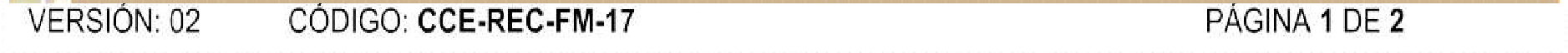 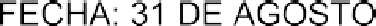 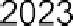 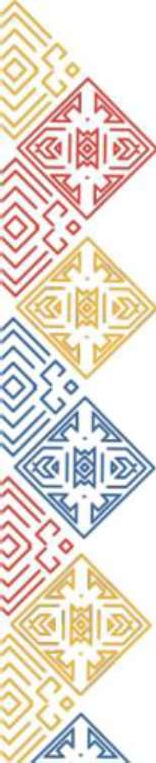 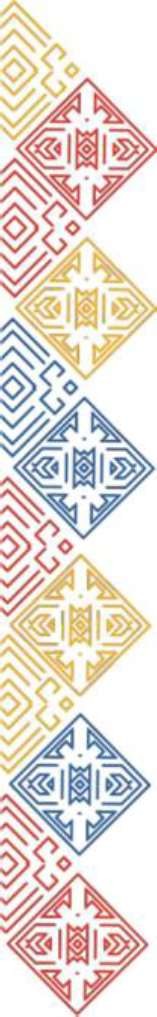 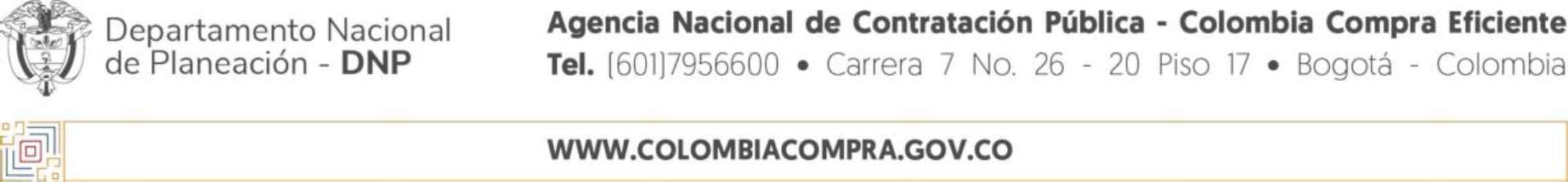 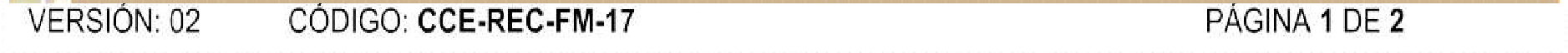 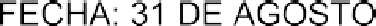 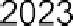 Línea	nacional	gratuita	018000 http://www.colombiacompra.gov.co/soporte520808	soporte	técnico: